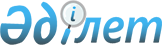 Қазақстан Республикасы Президентінің 2007 жылғы 20 тамыздағы N 383 Жарлығына өзгерістер енгізу туралыҚазақстан Республикасы Президентінің 2009 жылғы 15 желтоқсандағы N 904 ЖарлығыҚазақстан Республикасы Президенті

мен Үкіметі актілерінің жинағында

жариялануы тиіс          

      "Қазақстан Республикасының Президенті туралы" Қазақстан Республикасының 1995 жылғы 26 желтоқсандағы Конституциялық заңының 20-бабына сәйкес ҚАУЛЫ ЕТЕМІН:



      1. "Қазақстан Республикасындағы тұрғын үй құрылысының 2008 - 2010 жылдарға арналған мемлекеттік бағдарламасы туралы" Қазақстан Республикасы Президентінің 2007 жылғы 20 тамыздағы N 383 Жарлығына (Қазақстан Республикасының ПҮАЖ-ы, 2007 ж., N 28, 321-құжат; 2008 ж., N 33, N 341-құжат; 2009 ж., N 9, N 36-құжат) мынадай өзгерістер енгізілсін:



      3, 4, 5-тармақтардағы "Қазақстан Республикасы Индустрия және сауда министрлігі" және "Қазақстан Республикасы Индустрия және сауда министрлігіне" деген сөздер тиісінше "Қазақстан Республикасы Құрылыс және тұрғын үй-коммуналдық шаруашылық істері агенттігі" және "Қазақстан Республикасы Құрылыс және тұрғын үй-коммуналдық шаруашылық істері агенттігіне" деген сөздермен ауыстырылсын;



      жоғарыда аталған Жарлықпен бекітілген Қазақстан Республикасындағы тұрғын үй құрылысының 2008 - 2010 жылдарға арналған мемлекеттік бағдарламасында:

      "1. Бағдарламаның паспорты" деген бөлімде:

      "Әзірлеуші" деген кіші бөлім мынадай редакцияда жазылсын:

      "Қазақстан Республикасы Құрылыс және тұрғын үй-коммуналдық шаруашылық істері агенттігі";



      "Қажетті ресурстар және қаржыландыру көздері" деген кіші бөлімде:

      екінші абзацтағы "299,349", "106,598", "100,123" және "92,628" деген цифрлар тиісінше "281,175", "106,658", "86,817" және "87,700" деген цифрлармен ауыстырылсын;



      сегізінші абзацтағы "192,549" деген цифрлар "174,375" деген цифрлармен ауыстырылсын;



      тоғызыншы абзацтағы "42,834", "21,6" деген цифрлар тиісінше "30,834", "9,6" деген цифрлармен ауыстырылсын;



      оныншы абзацта "89,905", "30" және "30" деген цифрлар тиісінше "90,122", "30,108" және "30,109" деген цифрлармен ауыстырылсын;



      он бірінші абзац мынадай редакцияда жазылсын:

      "инженерлік-коммуникациялық инфрақұрылымды жобалауға, қайта жаңартуға және жөндеуге - 9,96 млрд. теңге, оның ішінде 2008 жылы - 5 млрд. теңге, 2009 жылы 4,96 млрд. теңге;";



      он екінші абзацтағы "13 млрд. 492 млн. теңге" және "4 млрд. 624 млн. теңге" деген сөздер тиісінше "11 млрд. 180 млн. теңге" және "2 млрд. 312 млн. теңге" деген сөздермен ауыстырылсын;



      он үшінші абзацтағы "6 млрд. 18 млн. теңге" және "2 млрд. 599 млн. теңге" деген сөздер тиісінше "6 млрд. 979 млн. теңге" және "3 млрд. 560 млн. теңге" деген сөздермен ауыстырылсын;



      "Күтілетін нәтижелер" деген кіші бөлімде:

      екінші абзацтағы "28" деген цифрлар "19,3" деген цифрлармен ауыстырылсын;



      төртінші абзац мынадай редакцияда жазылсын:

      "2008 - 2010 жылдар ішінде республикалық бюджет қаражаты есебінен 518,2 мың шаршы метр мемлекеттік жалға берілетін үй (6300 пәтер) салынады;";



      бесінші абзацтағы "20,5" деген цифрлар "10,4" деген цифрлармен ауыстырылсын;



      алтыншы абзацтағы "96,5", "5,5" деген цифрлар тиісінше "94,2", "3,2" деген цифрлармен ауыстырылсын;



      жетінші абзацтағы "4,6" деген цифрлар "5,5" деген цифрлармен ауыстырылсын;



      "5. Бағдарламаның негізгі бағыттары мен оны іске асырудың тетіктері" деген бөлімде:

      "5.2.2. Кең ауқымда тұрғын үй салу үшін қосымша ынталандыру шараларын жасау" деген тарауда:

      оныншы абзацта "инженерлік-коммуникациялық инфрақұрылым салуды" деген сөздер "тұрғын үйлер салуды, сондай-ақ инженерлік-коммуникациялық инфрақұрылым салуды" деген сөздермен ауыстырылсын;



      он екінші абзацта:

      "8 643,4" деген цифрлар "7 821,7" деген цифрлармен ауыстырылсын;



      "әлеуметтік инфрақұрылымын дамытуға" деген сөздерден кейін "және тұрғын үй құрылысына" деген сөздермен толықтырылсын;



      "5.4.1. Серіктес қалаларда инженерлік-коммуникациялық инфрақұрылымдар салу" деген тарауда:

      екінші абзацтағы "152,3", "632,5", "10", "70", "6945" және "5682,2" деген цифрлар тиісінше "157", "237", "881", "632", "9262,4" және "10" деген цифрлармен ауыстырылсын;



      үшінші абзацта "инженерлік-коммуникациялық инфрақұрылымды жобалауға және салуға - 6000 млн. теңге" деген сөздер "инженерлік-коммуникациялық инфрақұрылымды жобалауға, салуға және сатып алуға -6471,205 млн. теңге" деген сөздермен ауыстырылсын;



      "6. Қажетті ресурстар мен қаржыландыру көздері" деген бөлімде:

      екінші абзацтағы "299,349", "106,598", "100,123" және "92,628" деген цифрлар тиісінше "281,175", "106,658", "86,817" және "87,700" деген цифрлармен ауыстырылсын;



      сегізінші абзацтағы "192,549" деген цифрлар "174,375" деген цифрлармен ауыстырылсын;



      тоғызыншы абзацтағы "42,834", "21,6" деген цифрлар тиісінше "30,834", "9,6" деген цифрлармен ауыстырылсын;



      оныншы абзацта "89,905", "30" және "30" деген цифрлар тиісінше "90,122", "30,108" және "30,109" деген цифрлармен ауыстырылсын;



      он бірінші абзац мынадай редакцияда жазылсын:

      "инженерлік-коммуникациялық инфрақұрылымды жобалауға, қайта жаңартуға және жөндеуге - 9,96 млрд. теңге, оның ішінде 2008 жылы -5 млрд. теңге, 2009 жылы - 4,96 млрд. теңге;";



      он екінші абзацтағы "13 млрд. 492 млн. теңге" және "4 млрд. 624 млн. теңге" деген сөздер тиісінше "11 млрд. 180 млн. теңге" және "2 млрд. 312 млн. теңге" деген сөздермен ауыстырылсын;



      он үшінші абзацтағы "6 млрд. 18 млн. теңге" және "2 млрд. 599 млн. теңге" деген сөздер тиісінше "6 млрд. 979 млн. теңге" және "3 млрд. 560 млн. теңге" деген сөздермен ауыстырылсын;



      "7. Бағдарламаны іске асырудан күтілетін нәтиже" деген бөлімде:

      екінші абзацтағы "28", "8,2", "8,6", "9,3" және "236" деген цифрлар тиісінше "19,3", "6,9", "6,2", "6,2" және "161,6" деген цифрлармен ауыстырылсын;



      төртінші абзац мынадай редакцияда жазылсын:

      "2008 - 2010 жылдар ішінде республикалық бюджет қаражаты есебінен 518,2 мың шаршы метр мемлекеттік жалға берілетін үй (6300 пәтер) салынады;";



      бесінші абзацтағы "20,5" деген цифрлар "10,4" деген цифрлармен ауыстырылсын;



      алтыншы абзацтағы "96,5", "5,5" деген цифрлар тиісінше "94,2", "3,2" деген цифрлармен ауыстырылсын;



      жетінші абзацтағы "4,6" деген цифрлар "5,5" деген цифрлармен ауыстырылсын.



      2. Осы Жарлық қол қойылған күнінен бастап қолданысқа енгізіледі.      Қазақстан Республикасының

      Президенті                             Н. Назарбаев
					© 2012. Қазақстан Республикасы Әділет министрлігінің «Қазақстан Республикасының Заңнама және құқықтық ақпарат институты» ШЖҚ РМК
				